  苗栗縣00國小辦理109年度下半年防災演練成果照片辦理時間:2020/09/21辦理地點:維真國中辦理人數:354成果照片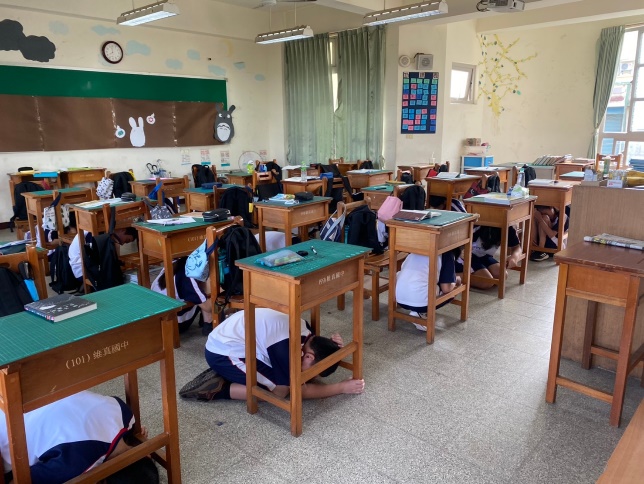 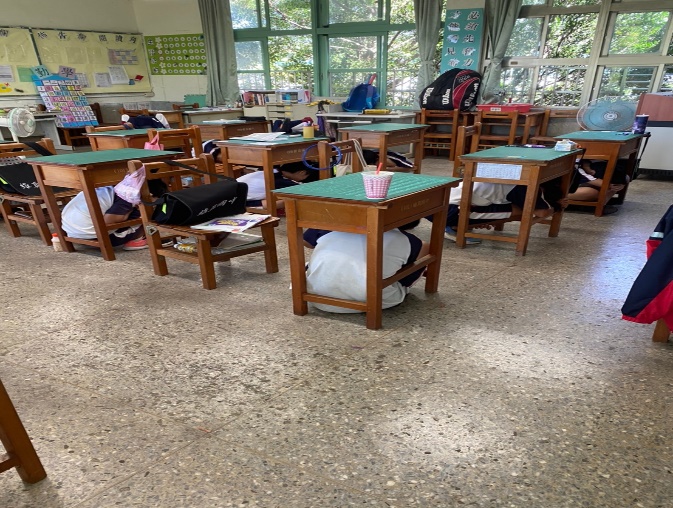 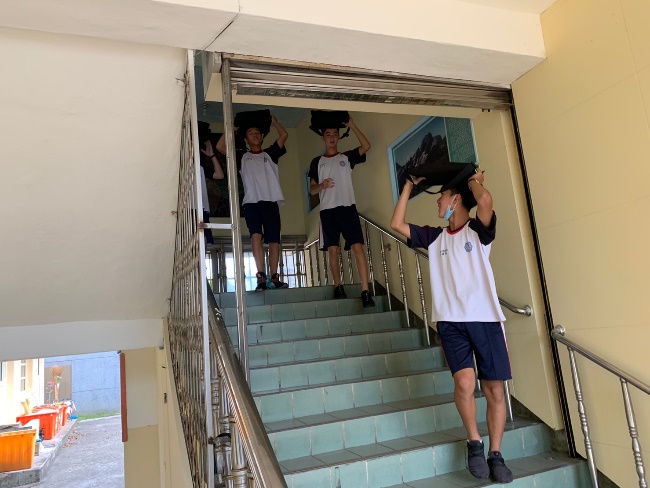 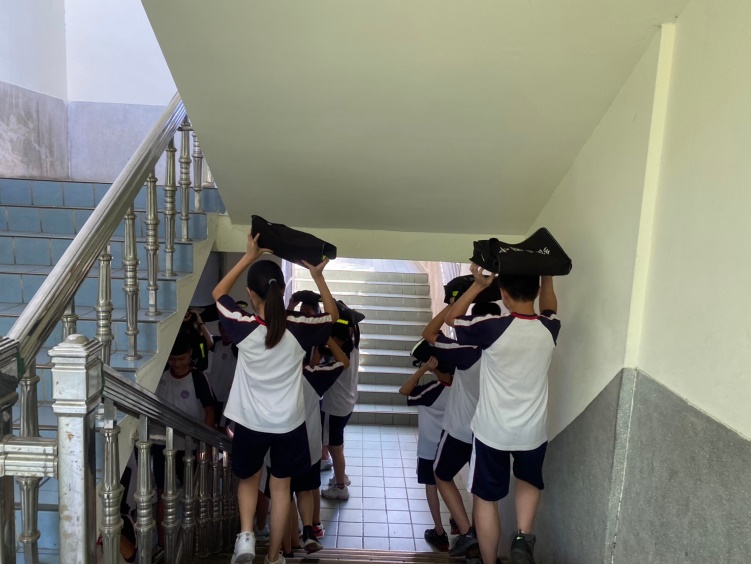 